ПРЕСС-РЕЛИЗ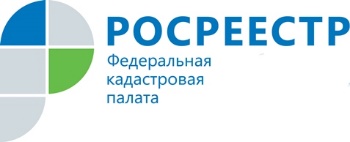 Всем собственником земельных участков, жилых домов и квартир необходимо знать кадастровуюстоимость своей недвижимостиВ Мурманской области кадастровая стоимость является баз для исчисления налога на землю. С 2017 года в соответствии с решением областных властей кадастровая стоимость также является основой для расчета налогов на имущество юридических и физических лиц в нашем регионе. Кроме того, информация о кадастровой стоимости может быть использована для проведения ряда операций с недвижимостью, например, оформления аренды или наследства.Росреестра не проводит государственную кадастровую оценку недвижимости. Ведомство вносит в Единый государственный реестр недвижимости (ЕГРН) сведения о кадастровой стоимости объектов недвижимости, полученные в результате такой оценки. Управление Росреестра по Мурманской области предлагает несколько способов получения из ЕГРН информации о кадастровой стоимости объекта недвижимости.На сайте Росреестра rosreest.ru с помощью раздела «Электронные услуги и сервисы» можно получить выписку из ЕГРН о кадастровой стоимости объекта недвижимости. Оперативно узнать кадастровую стоимость объектов недвижимости можно в личном кабинете Росреестра, который расположен на главной странице сайта Росреестра. Для авторизации в личном кабинете используется подтвержденная учетная запись пользователя на едином портале государственных услуг Российской Федерации. Кроме того, кадастровую стоимость можно посмотреть в режиме онлайн с помощью сервисов «Публичная кадастровая карта» и «Справочная информация по объектам недвижимости в режиме online», которые доступны на главной странице сайта Росреестра.Если по каким-либо причинам не удалось получить сведения о кадастровой стоимости объекта недвижимости на сайте Росреестра, можно запросить выписку из ЕГРН о кадастровой стоимости объекта недвижимости при личном обращении в офис приёма Филиала ФГБУ «ФКП Росреестра» по Мурманской области по адресу г.Мурманск, ул.Полярные Зори, д.44, или в многофункциональный центр «Мои документы» (МФЦ). Адреса и режим работы офисов МФЦ в Мурманской области можно уточнить на региональном сайте МФЦ  http://www.mfc51.ru или по телефону 8(8152) 994040.Выписка из ЕГРН о кадастровой стоимости будет предоставлена бесплатно в течение трех рабочих дней. В случае обращения в МФЦ срок оказания услуги увеличивается на два дня. При подаче запроса любым из указанных способов  необходимо указать способ получения документа: при личном посещении офиса Федеральной кадастровой палаты или МФЦ, по почте.Просим об опубликовании (выходе в эфир) данной информации уведомить по электронной почте: 51_upr@rosreestr.ruКонтакты для СМИ: Петрова Дарья Сергеевна, тел:. (8152) 44-13-91e-mail: 51_upr@rosreestr.ru